Балқаш қаласының күніне арналған өткізілген іс-шаралар туралы ақпарат10 сәуірде мектепте "сені сүйеміз, сені мақтан етеміз!" атты ашық сыныптан тыс сабақ өтті."қала күніне арналған. Қонақтар үшін Арзымбетова Р. А., Антошенко Н. Және., Қалалық ардагерлер кеңесінің мүшелері т. т. григорьевамен мектеп тарихы мұражайы өз есігін ашты. 6-9 сынып оқушылары Балқаш қаласының қалыптасу тарихы, көрнекті тұлғалар, соңғы уақытта пайда болған көрікті жерлері туралы айтты. Балқаш ақындары мен композиторларының әндері мен өлеңдері оқылды. Оқушылар заманауи қала туралы көрме мен бейнеролик ұсынды. Қазіргі жастар туған өлкенің тарихын біледі және оған араласады.  №1 НОМ-де "Балхашты білесіз бе?" атты викторина өтті."7 сынып оқушылары арасында. Іс-шараның мақсаты: Өскелең ұрпақтың Балқаш қаласының пайда болу тарихы, дамуы және қалыптасуы туралы білімдерін қалыптастыру. Оқушылар сұрақтарға жауап беріп, фотосуреттерге салынған көшелер мен ескерткіштердің атауларын еске алды. Қала көшелері аталатын атақты адамдардың өмірінен алынған оқиғаларды қызығушылықпен тыңдады. Іс-шара соңында мектеп кітапханасынан Балқаш қаласы туралы әдебиеттер, Балқаш авторларының кітаптарына шолу жасалды.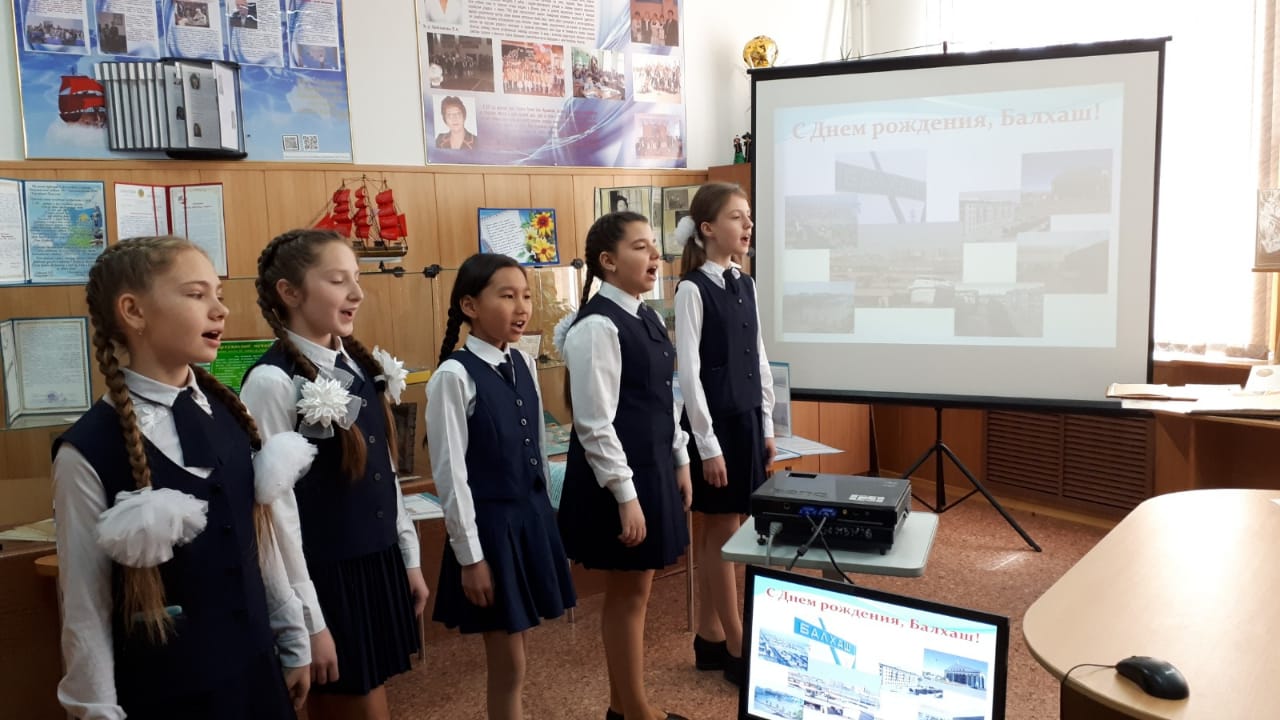 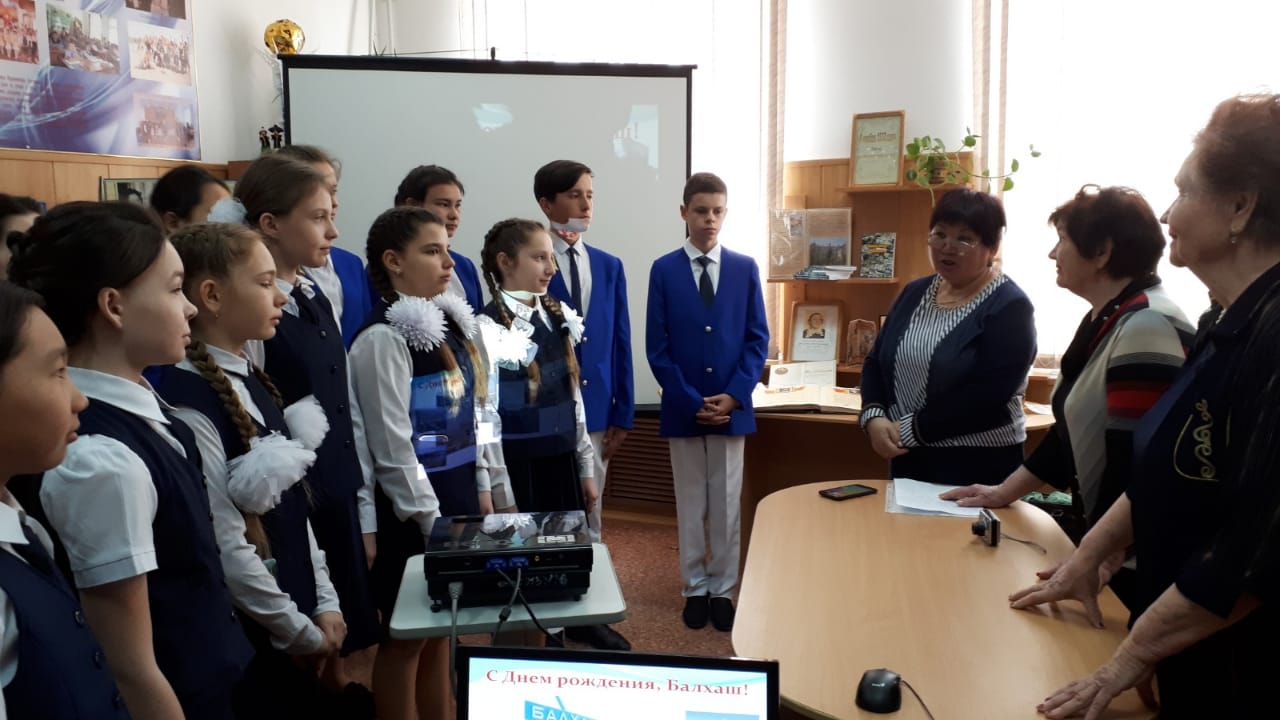 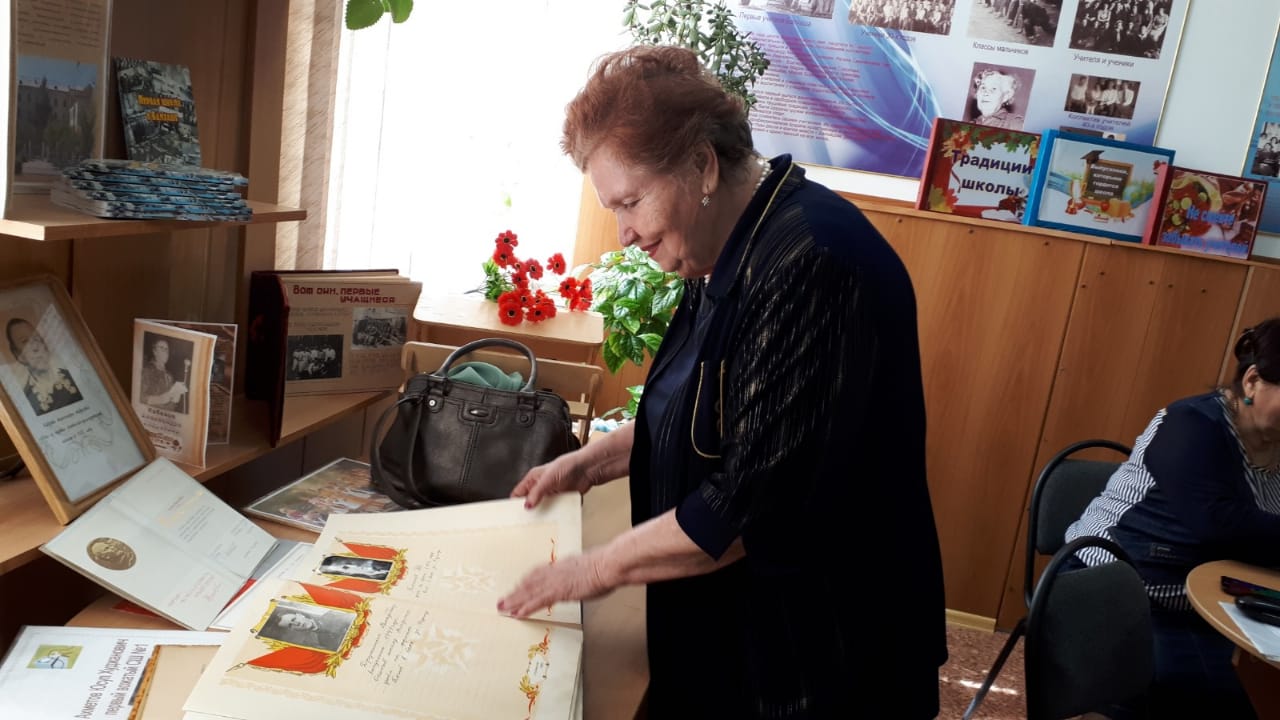 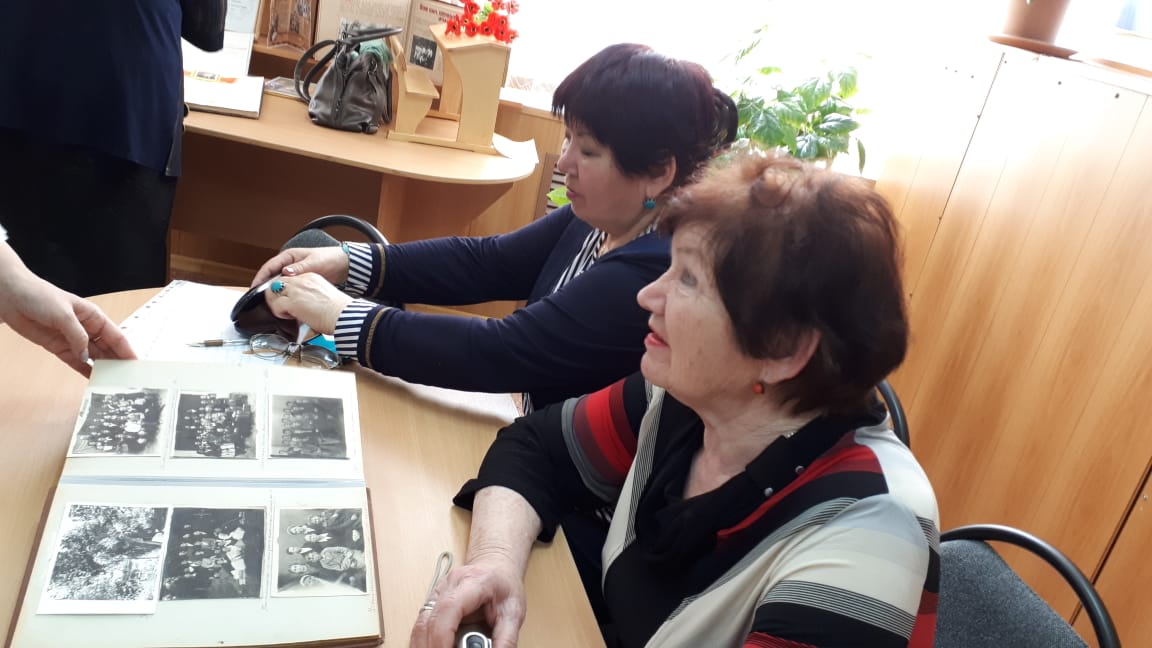 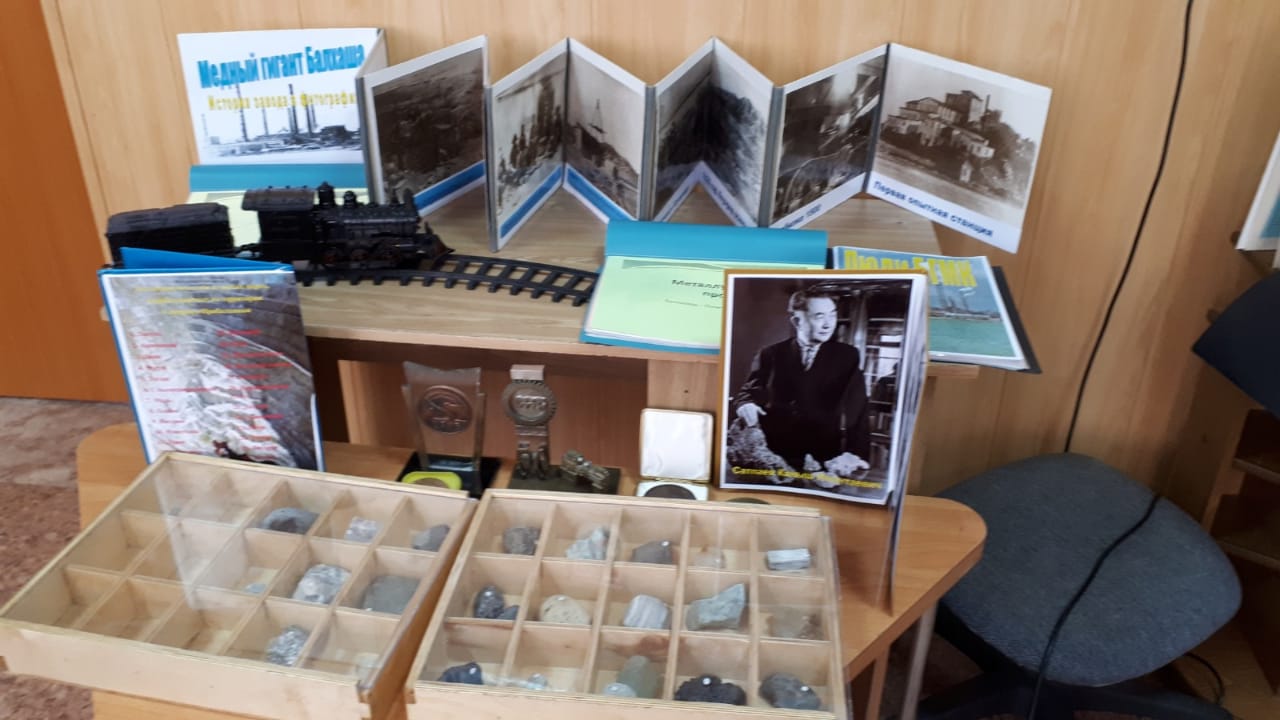 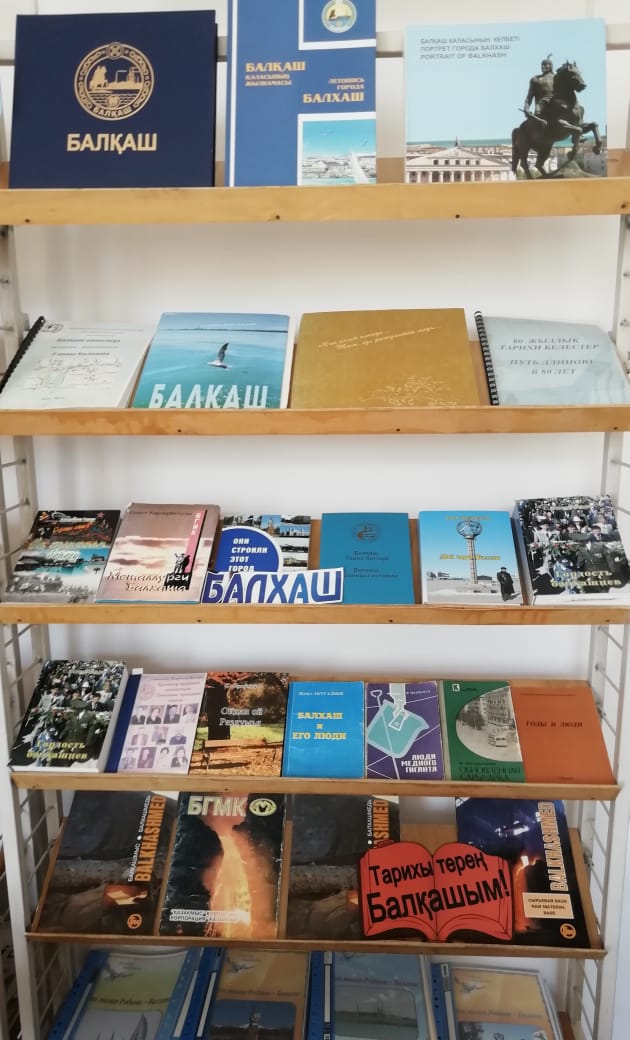 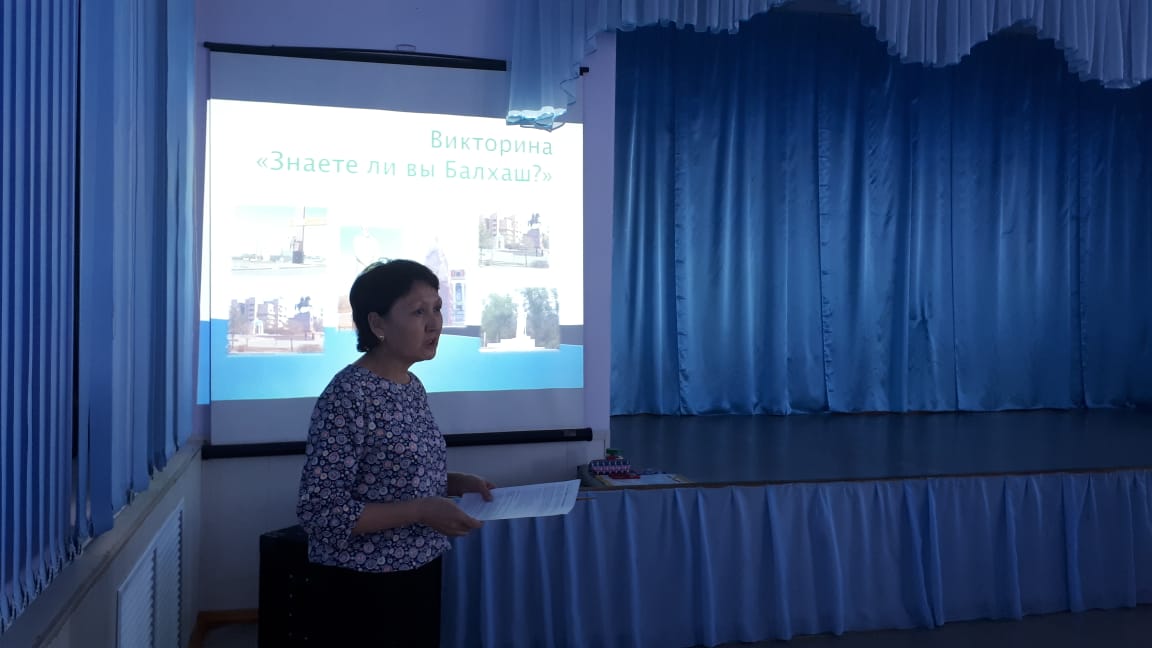 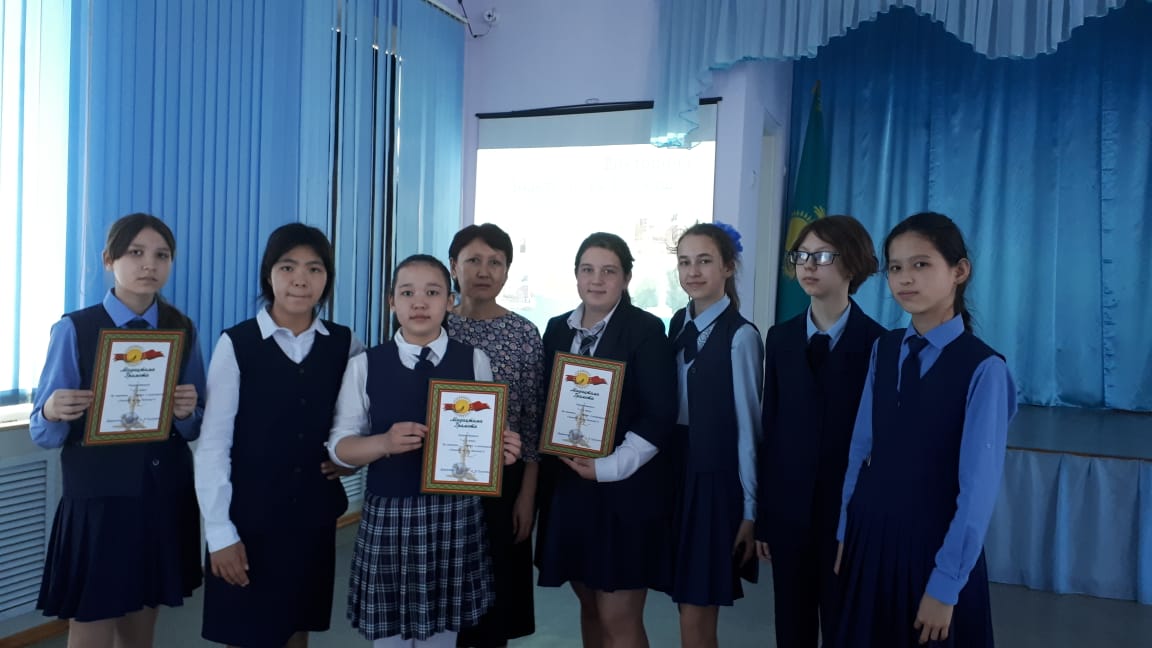 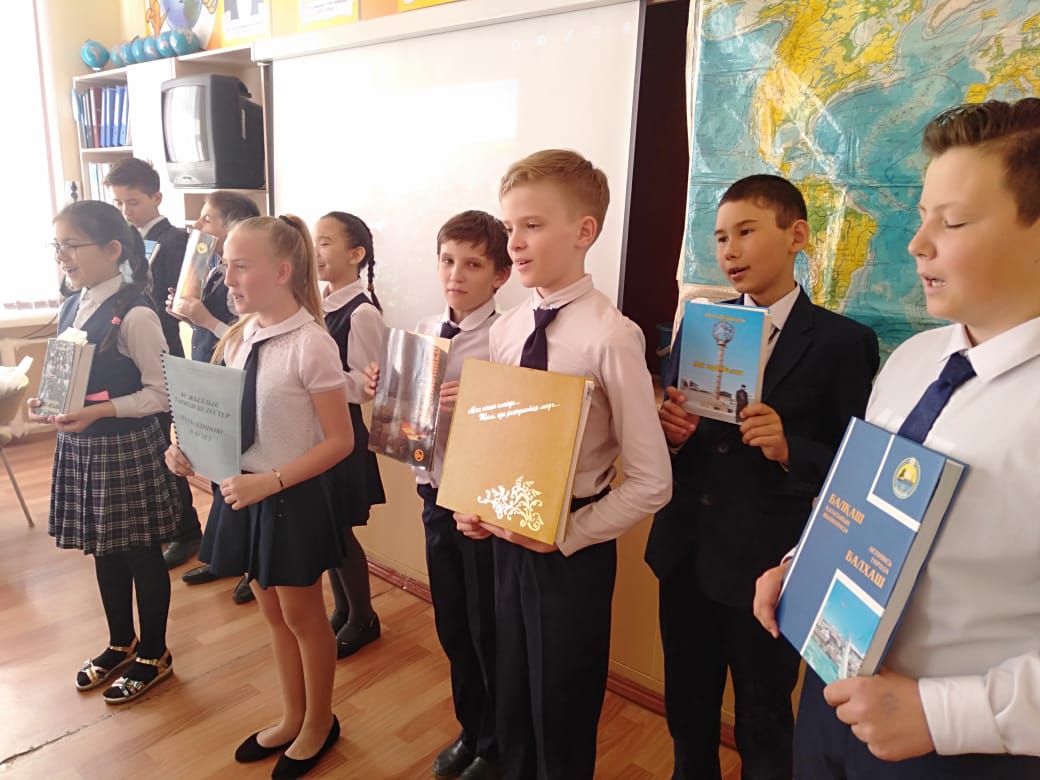 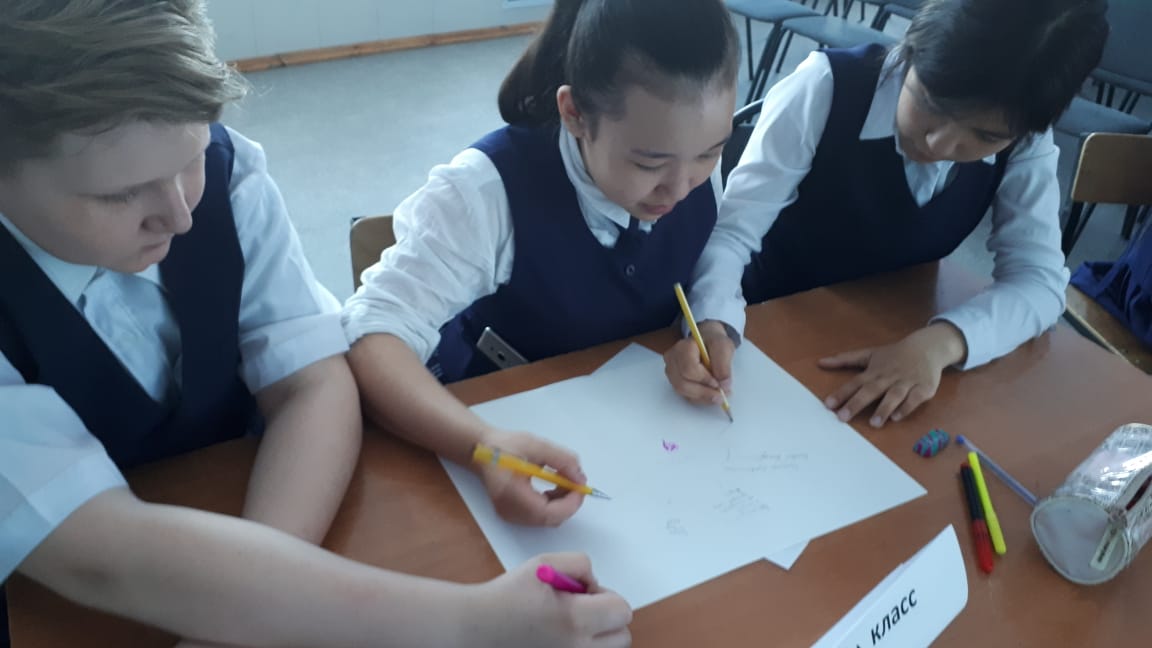 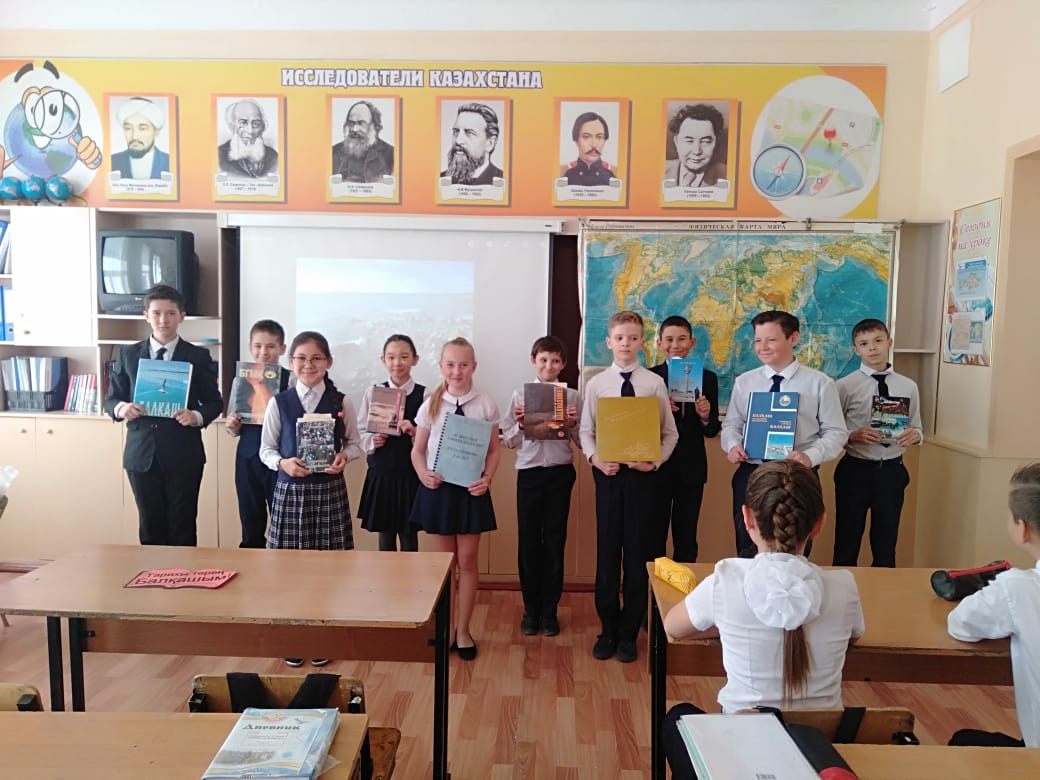 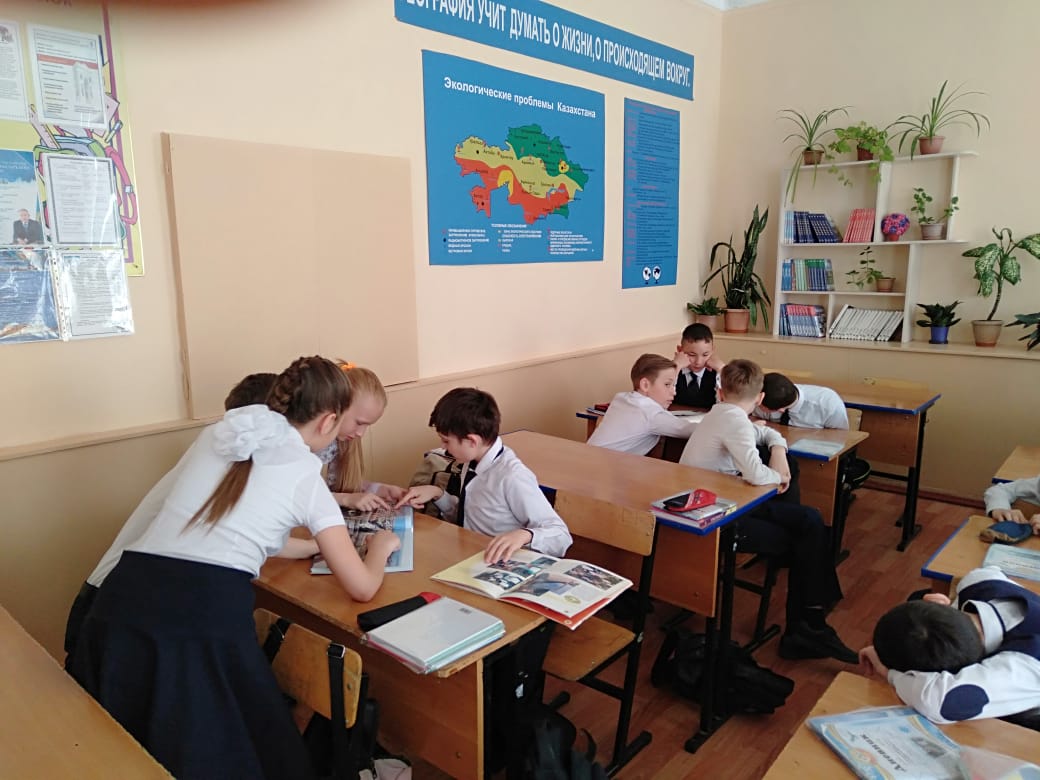 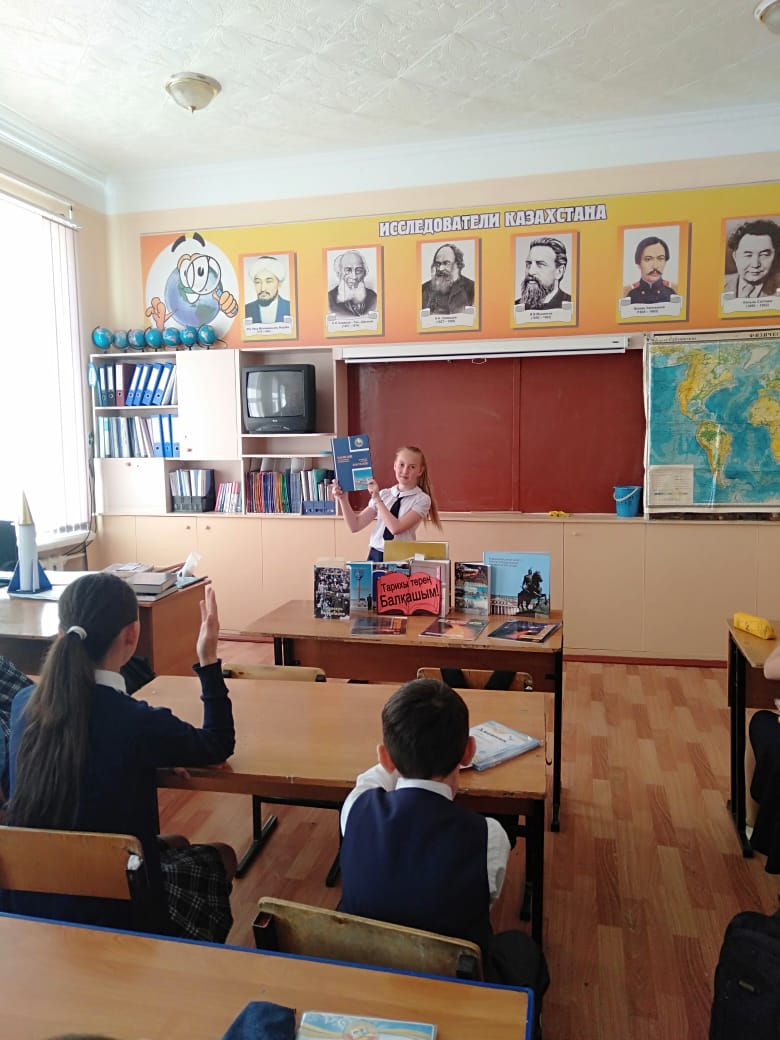 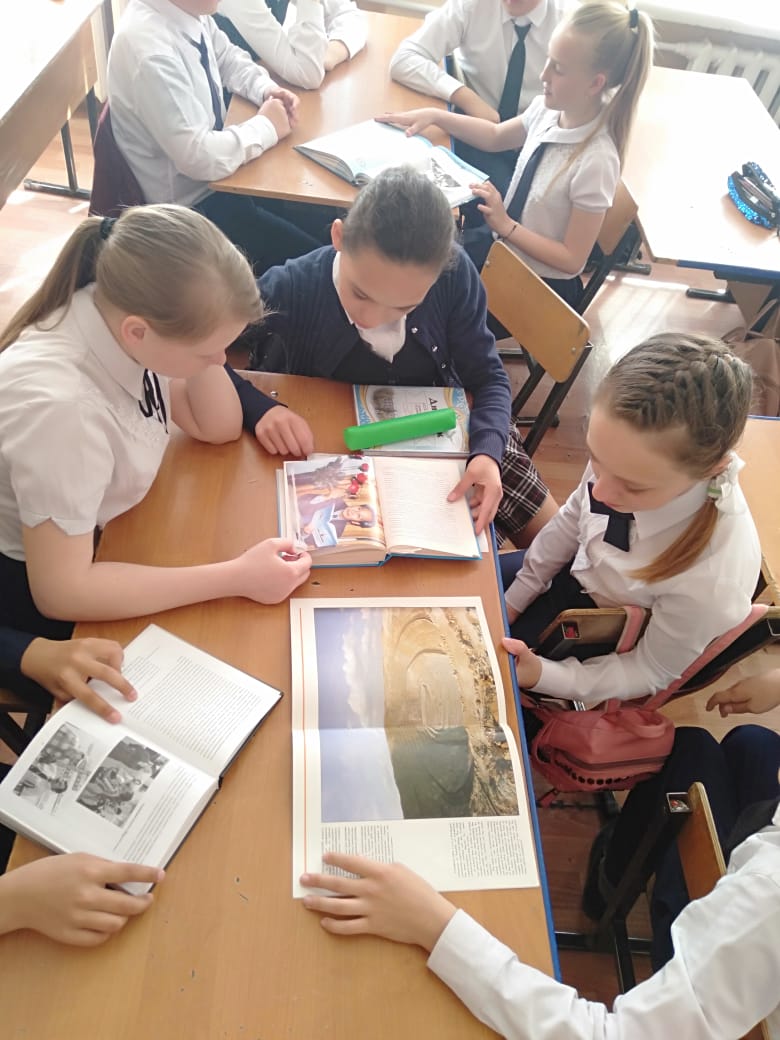 